Noțiuni teoretice pentru pregătirea examenului de BACALAUREAT(clasa a 9 a)3.Funcții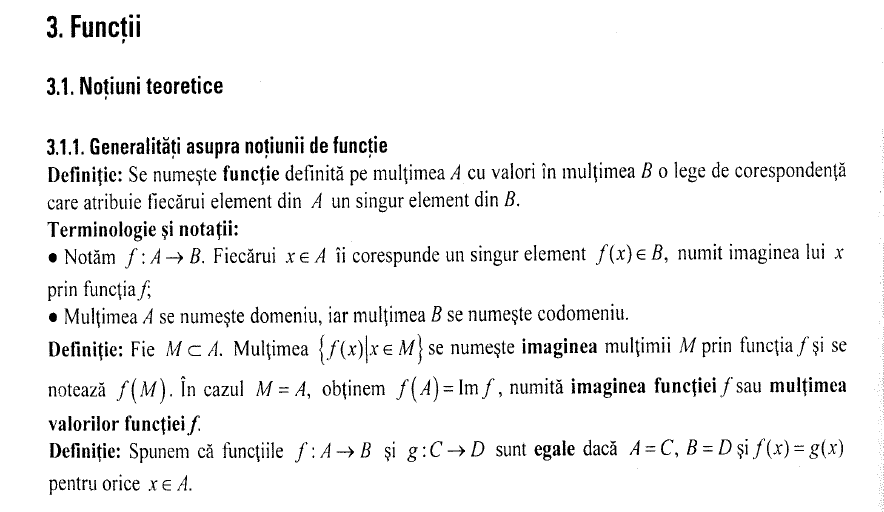 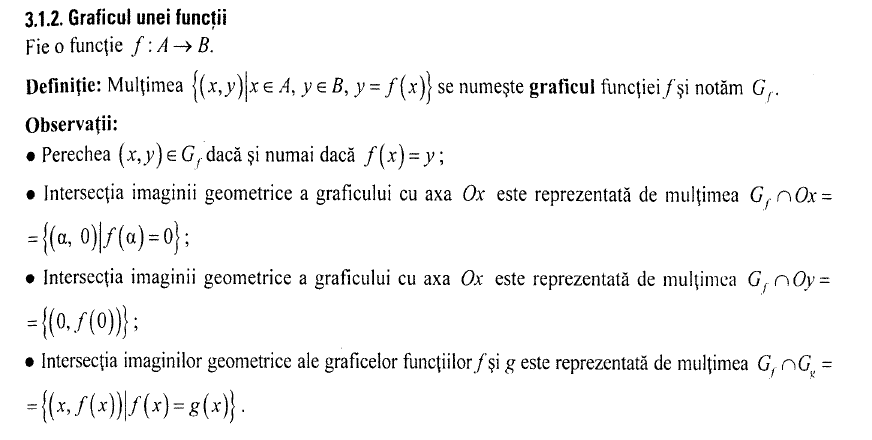 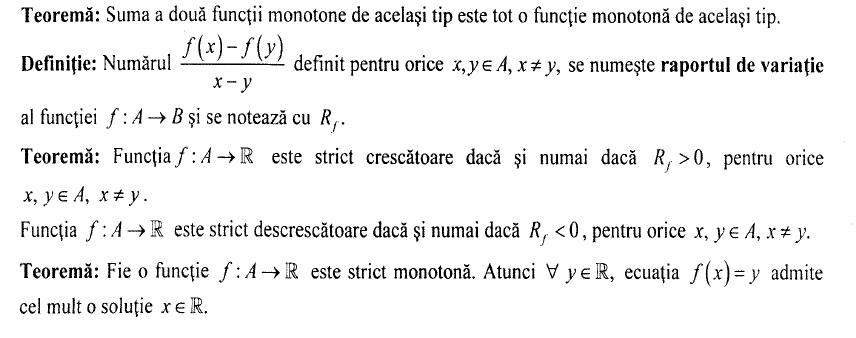 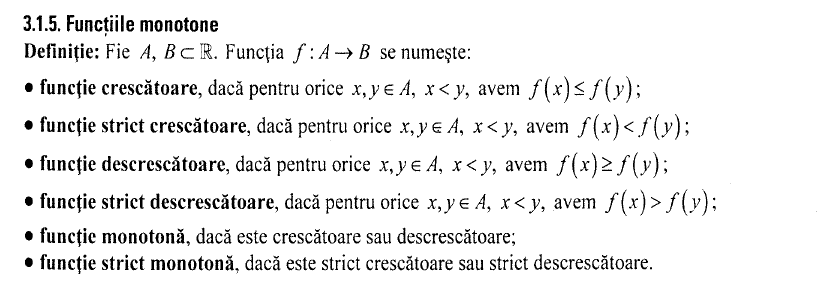 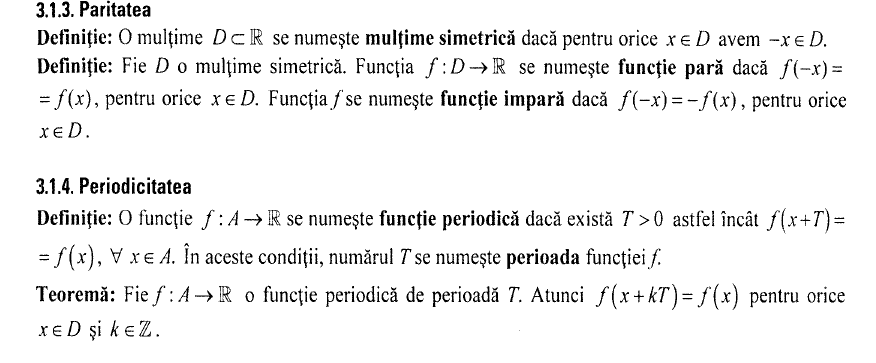 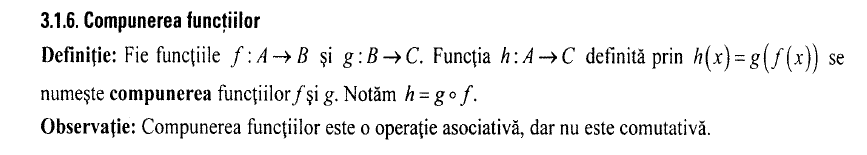 